Section 6.2  Regions Between CurvesTopic 1:  Area of a Region Between Two CurvesSuppose that f and g are continuous functions with on the interval .  The area of the region bounded by the graphs of  and  on  is.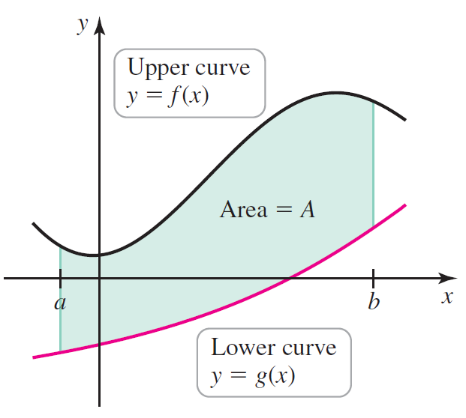 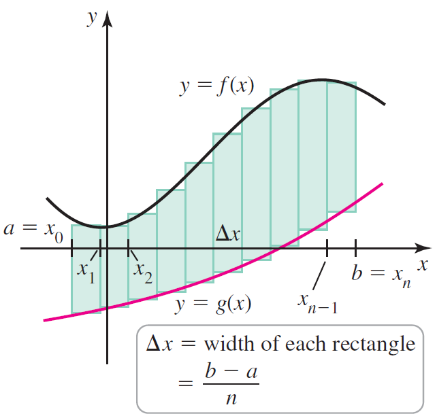 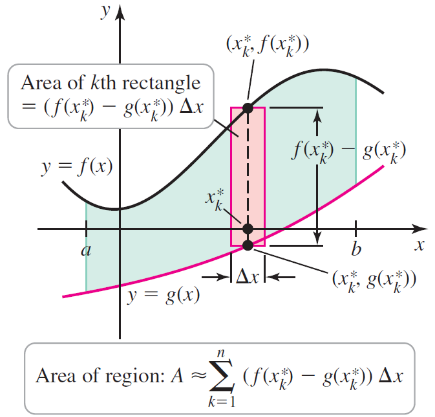 Topic 2:  Integrating with Respect to Area of a Region Between Two Curves with Respect to Suppose that f and g are continuous functions with on the interval .  The area of the region bounded by the graphs of  and  on  is. 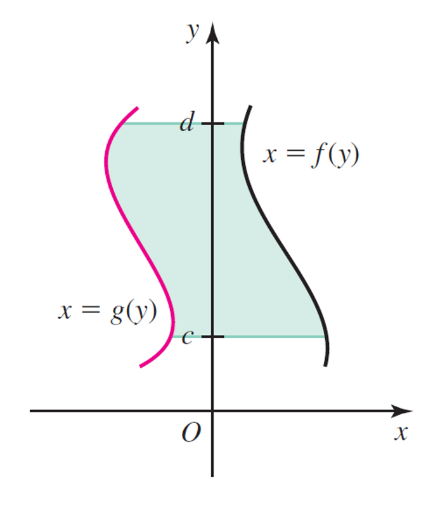 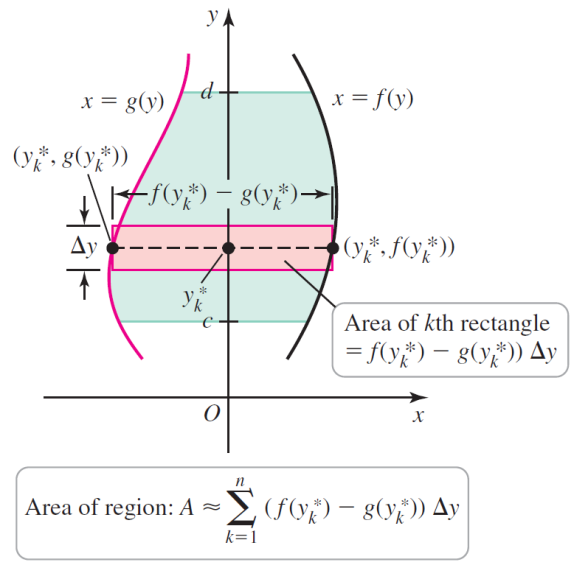 